Fiche de présentation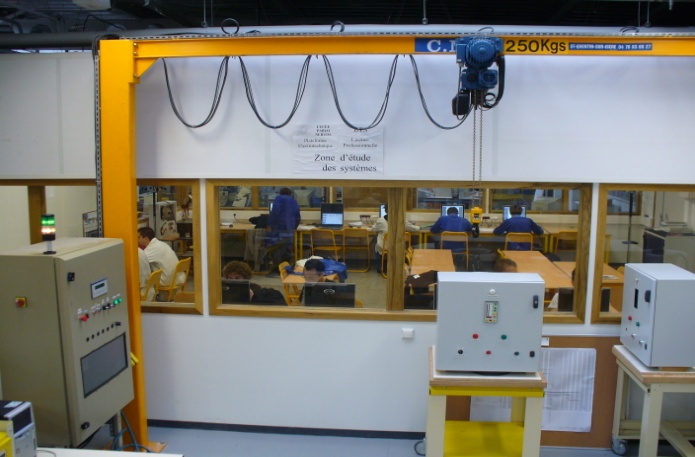 RÉFÉRENTIELFonction 5 : MISE EN SERVICE  Tâche 5.4 : Effectuer la mise en service dans le respect des règles de sécuritéC01 - Analyser un dossier  C04 - Rédiger un document de synthèseFonction 5 : ESSAI - MISE EN SERVICE - CONTRÔLE Tâche 5.1 : Contrôler la conformité d’un produit ou d’un travail réalisé et mettre en place des actions correctivesC01 : Analyser un dossierC17 : Mettre en œuvre des moyens de mesurageC18 : Interpréter des indicateurs, des résultats de mesure et d’essaisTâche 5.3 : Réaliser les essais et les mesures nécessaires à la qualification d’un ouvrage, d’un équipementC04 : Rédiger un document de synthèseC17 : Mettre en œuvre des moyens de mesurageC18 : Interpréter des indicateurs, des résultats de mesure et d’essaisDONNÉES DISPONIBLES POUR RÉALISER LA TÂCHEExtrait d’un Cahier des chargesDonnées techniques des fournisseurs (catalogues constructeur)SITUATION DE TRAVAIL- Mise en service d’un équipement industriel- Vérification des performances des matériels installés.- Durée : 4 heures.    - Matériel :Appareillage de mesurage judicieusement choisi.Système PalanTesteur d’installation CA 6121Situation problème :Vous êtes technicien de maintenance dans une entreprise, votre société vient de faire l’acquisition de nouvelles machines.On vous demande d’effectuer la réception et la mise en service des ces machines. (Au préalable, elles auront pu être testées, une première mise sous tension aura pu être faite).Cahier des charges (extrait) :ENNONCE DU BESOIN :A qui le produit rend-il service ?              						Sur quoi le produit agit-il ?Dans quel but ce produit existe-t-il ?LE CONTEXTE DE , LES OBJECTIFSRéaliser une analyse fonctionnelle des machinesIdentifier les principaux matériels constituant les armoires électriques.Modéliser les parties opératives.Mettre en service.Vérifier le fonctionnement par des mesurages pertinents.Valider la conformité des machines.Exposer un compte-rendu (écrit/oral ?) des résultats des activités. Remarque : La fiche de travail N°3 sera à réaliser dans la première heure.Fiche de travail N°1Étude fonctionnelle et matérielle de la machine

L’application est hors énergie
Fonction d’usage :Donner une définition de la fonction d’usage de cette application.Donner des exemples d’autres applications où l’on rencontre cette fonction d’usage.Analyse du risque : Compléter le document DR1.Inventaires :Après avoir définit chacun des termes ci-dessous :Faire l’inventaire des organes de sécurité présents sur la machine et préciser pour chacun d’eux le type de protection associé.Faire l’inventaire des actionneurs présents sur la machine et préciser pour chacun d’eux leurs caractéristiques principales.- Quels sont les procédés élémentaires utilisés en référence à la matrice proposée (DT1),Faire l’inventaire des préactionneurs associés aux actionneurs et préciser pour chacun d’eux leurs caractéristiques principales.Faire l’inventaire des capteurs présents sur la machine et préciser pour chacun d’eux le mode de détection utilisé Synoptique :Représenter un synoptique matériel de la partie opérative en faisant apparaître les fonctions mécaniques, les actionneurs et les liens entre eux.Représenter un synoptique matériel de la partie commande en faisant apparaître les organes de commande et les liaisons électriques principales.Étude des schémas électriquesRechercher dans le dossier, puis représenter la partie du schéma de commande qui permet la mise sous tension de la machine.Préciser les conditions nécessaires à la mise sous tension de la machine.Fiche de travail N°2Etude du fonctionnement temporelL’application est EN énergieMise en serviceÀ partir des schémas et des informations présentent dans le dossier, donner la procédure de mise en marche de la machine (EN 12100-1 sur le site http://sagaweb.afnor.org/ Faire valider votre fiche d’habilitation. Réaliser un tableau d’actions conséquences pour la mise sous tension, la mise en énergie, la mise en marche des actionneurs (cf. doc)Donner la procédure d’arrêt de la machine.En cas de déclenchement d’une sécurité (à définir avec l’enseignant), donner la procédure pour redémarrer la machine.En présence de l’enseignant, faire (avec explications) votre mise en service.Fiche de travail N°3MesuresMesures d’isolementCette tâche sera à réaliser en présence du professeur à l’aide du contrôleur de machine CA6121.Travail à réaliser :Rédigez un protocole de mesure pour  :Réaliser un test de continuité du PE (chute de tension ramenée à 10A)Mesurer les résistances d’isolement entre une phase d’alimentation de la machine et sa carcasse (armoire, châssis..).Après validation par l’enseignant, Réaliser la mesure.	Analyser votre campagne de mesures, Conclure. Faire valider votre fiche d’habilitation.Justifier la réalisation du test de continuité du PE avant le test de diélectrique.Chercher la définition du terme « diélectrique ». Donner la grandeur qui caractérise un diélectrique, préciser son unité.Chercher la définition du « claquage de diélectrique », puis celle de « tension de claquage ». Que se passerait-il si le test de diélectrique s’effectuait sous une tension supérieure à la tension de claquage ? En déduire la grandeur limitante dans un test de résistance d’isolement.A l’aide de la documentation du testeur. Relever les schémas correspondants aux mesures effectuées par l’appareil. Commenter et comparer les techniques de mesures.A l’issu des tests déterminer :Le courant maximum dans le PE avant qu’une tension dangereuse apparaisse aux bornes de celui-ci.La valeur maximale du courant de fuite dans la carcasse de la machine.Conclure sur ces valeurs.Mesures sur le réseau d’alimentationCette tâche est à réaliser en présence du professeur.Travail à réaliser :Rédigez un protocole de mesure.Mesurer les valeurs efficaces de la tension U et des courants de ligne I sur le câble d’alimentation de la machine pour chaque phases de fonctionnement.	Après validation par l’enseignant, Réaliser les mesures, en notant les conditions de celles-ci (procédés sélectionnés : montée, chauffage, pompage ….).	Analyser votre campagne de mesures, Conclure.Pour l’analyse d’une solution on s’intéresse aux procédés élémentaires dont la matrice proposée ci-dessous synthétise les possibilités d’action (DT1) :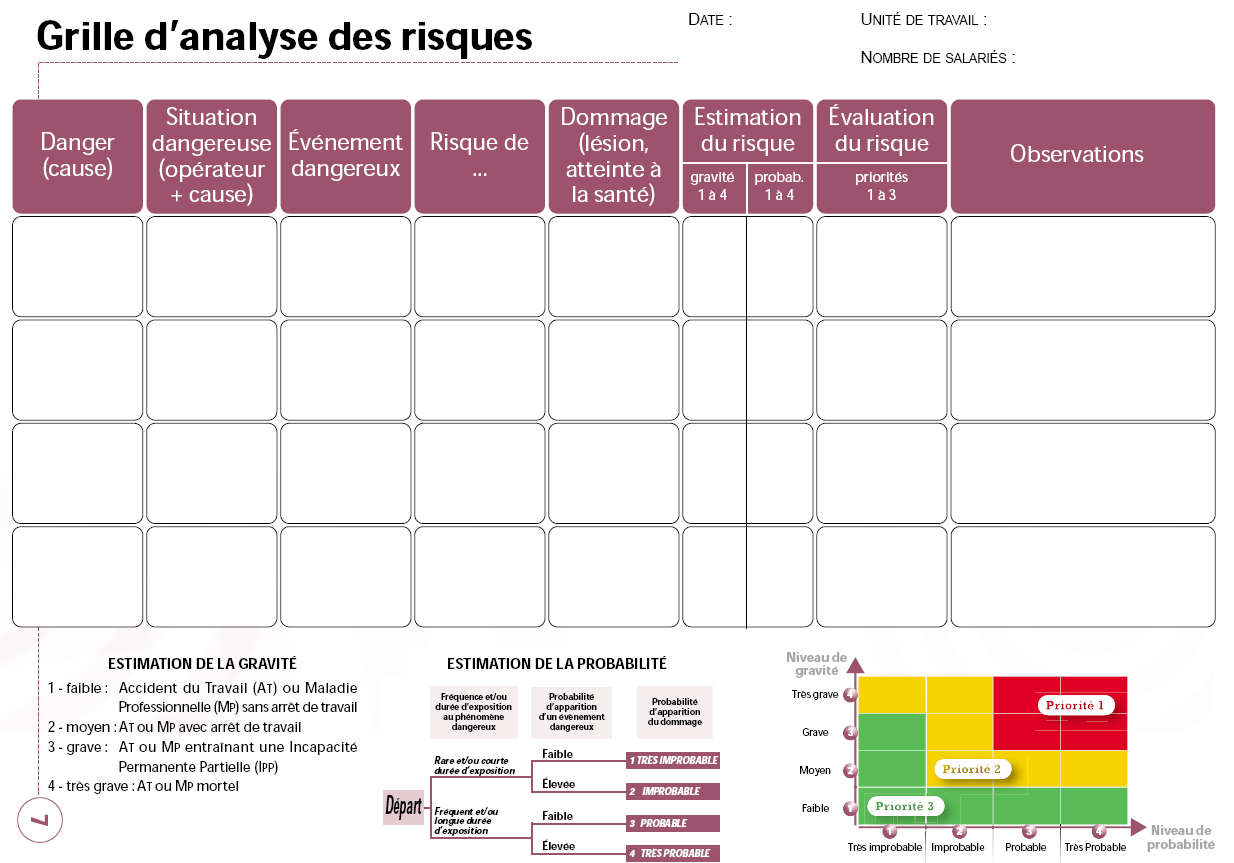 Donneur d’ordreChargéD’exploitationTÂCHE n°1Mettre en service un ouvrage électriqueTÂCHE n°1Mettre en service un ouvrage électriqueTÂCHE n°1Mettre en service un ouvrage électriqueTÂCHE n°1Mettre en service un ouvrage électriqueBRFICHE PRÉPARATIONBRFICHE PRÉPARATIONBRFICHE PRÉPARATIONConditions initiales:L’équipement électrique est sous tension.Documents ressources: Schéma électrique du système.Carnet de prescriptions de sécurité électrique UTE C 18-510 § 3.3.3 et § 4.4Lieu : Atelier BTS ElectrotechniqueDurée : 30 minutes maximumConditions initiales:L’équipement électrique est sous tension.Documents ressources: Schéma électrique du système.Carnet de prescriptions de sécurité électrique UTE C 18-510 § 3.3.3 et § 4.4Lieu : Atelier BTS ElectrotechniqueDurée : 30 minutes maximumConditions initiales:L’équipement électrique est sous tension.Documents ressources: Schéma électrique du système.Carnet de prescriptions de sécurité électrique UTE C 18-510 § 3.3.3 et § 4.4Lieu : Atelier BTS ElectrotechniqueDurée : 30 minutes maximumConditions initiales:L’équipement électrique est sous tension.Documents ressources: Schéma électrique du système.Carnet de prescriptions de sécurité électrique UTE C 18-510 § 3.3.3 et § 4.4Lieu : Atelier BTS ElectrotechniqueDurée : 30 minutes maximumConditions initiales:L’équipement électrique est sous tension.Documents ressources: Schéma électrique du système.Carnet de prescriptions de sécurité électrique UTE C 18-510 § 3.3.3 et § 4.4Lieu : Atelier BTS ElectrotechniqueDurée : 30 minutes maximumConditions initiales:L’équipement électrique est sous tension.Documents ressources: Schéma électrique du système.Carnet de prescriptions de sécurité électrique UTE C 18-510 § 3.3.3 et § 4.4Lieu : Atelier BTS ElectrotechniqueDurée : 30 minutes maximumConditions initiales:L’équipement électrique est sous tension.Documents ressources: Schéma électrique du système.Carnet de prescriptions de sécurité électrique UTE C 18-510 § 3.3.3 et § 4.4Lieu : Atelier BTS ElectrotechniqueDurée : 30 minutes maximumConditions initiales:L’équipement électrique est sous tension.Documents ressources: Schéma électrique du système.Carnet de prescriptions de sécurité électrique UTE C 18-510 § 3.3.3 et § 4.4Lieu : Atelier BTS ElectrotechniqueDurée : 30 minutes maximumTravail demandéTravail demandéTravail demandéTravail demandéTravail demandéTravail demandéTravail demandéTravail demandéIntervention à effectuer:  	Vous devez effectuer la mise en service de l’ouvrageIntervention à effectuer:  	Vous devez effectuer la mise en service de l’ouvrageIntervention à effectuer:  	Vous devez effectuer la mise en service de l’ouvrageIntervention à effectuer:  	Vous devez effectuer la mise en service de l’ouvrageIntervention à effectuer:  	Vous devez effectuer la mise en service de l’ouvrageIntervention à effectuer:  	Vous devez effectuer la mise en service de l’ouvrageIntervention à effectuer:  	Vous devez effectuer la mise en service de l’ouvrageIntervention à effectuer:  	Vous devez effectuer la mise en service de l’ouvrageRésultats attendus : - attend l’autorisation de travail du chargé d’exploitation pour démarrer l’intervention - analyse l’ensemble des risques de la situation de travail - prend les mesures de prévention nécessaires - définit, vérifie, porte et dispose correctement les E. P. I., E. C. S. et E. I. S. nécessaires durant l’exécution de l’activité prescrite (UTE C 18-510 § 4.3.1.4 et Annexe V-A) - effectue la mise en service - réalise si nécessaire la consignation de l’ouvrage électrique puis sa déconsignation - libère la zone de travail à la fin de son activité - remplit correctement l’avis de fin de travail et le transmet au chargé d’exploitation Résultats attendus : - attend l’autorisation de travail du chargé d’exploitation pour démarrer l’intervention - analyse l’ensemble des risques de la situation de travail - prend les mesures de prévention nécessaires - définit, vérifie, porte et dispose correctement les E. P. I., E. C. S. et E. I. S. nécessaires durant l’exécution de l’activité prescrite (UTE C 18-510 § 4.3.1.4 et Annexe V-A) - effectue la mise en service - réalise si nécessaire la consignation de l’ouvrage électrique puis sa déconsignation - libère la zone de travail à la fin de son activité - remplit correctement l’avis de fin de travail et le transmet au chargé d’exploitation Résultats attendus : - attend l’autorisation de travail du chargé d’exploitation pour démarrer l’intervention - analyse l’ensemble des risques de la situation de travail - prend les mesures de prévention nécessaires - définit, vérifie, porte et dispose correctement les E. P. I., E. C. S. et E. I. S. nécessaires durant l’exécution de l’activité prescrite (UTE C 18-510 § 4.3.1.4 et Annexe V-A) - effectue la mise en service - réalise si nécessaire la consignation de l’ouvrage électrique puis sa déconsignation - libère la zone de travail à la fin de son activité - remplit correctement l’avis de fin de travail et le transmet au chargé d’exploitation Résultats attendus : - attend l’autorisation de travail du chargé d’exploitation pour démarrer l’intervention - analyse l’ensemble des risques de la situation de travail - prend les mesures de prévention nécessaires - définit, vérifie, porte et dispose correctement les E. P. I., E. C. S. et E. I. S. nécessaires durant l’exécution de l’activité prescrite (UTE C 18-510 § 4.3.1.4 et Annexe V-A) - effectue la mise en service - réalise si nécessaire la consignation de l’ouvrage électrique puis sa déconsignation - libère la zone de travail à la fin de son activité - remplit correctement l’avis de fin de travail et le transmet au chargé d’exploitation Résultats attendus : - attend l’autorisation de travail du chargé d’exploitation pour démarrer l’intervention - analyse l’ensemble des risques de la situation de travail - prend les mesures de prévention nécessaires - définit, vérifie, porte et dispose correctement les E. P. I., E. C. S. et E. I. S. nécessaires durant l’exécution de l’activité prescrite (UTE C 18-510 § 4.3.1.4 et Annexe V-A) - effectue la mise en service - réalise si nécessaire la consignation de l’ouvrage électrique puis sa déconsignation - libère la zone de travail à la fin de son activité - remplit correctement l’avis de fin de travail et le transmet au chargé d’exploitation Résultats attendus : - attend l’autorisation de travail du chargé d’exploitation pour démarrer l’intervention - analyse l’ensemble des risques de la situation de travail - prend les mesures de prévention nécessaires - définit, vérifie, porte et dispose correctement les E. P. I., E. C. S. et E. I. S. nécessaires durant l’exécution de l’activité prescrite (UTE C 18-510 § 4.3.1.4 et Annexe V-A) - effectue la mise en service - réalise si nécessaire la consignation de l’ouvrage électrique puis sa déconsignation - libère la zone de travail à la fin de son activité - remplit correctement l’avis de fin de travail et le transmet au chargé d’exploitation Résultats attendus : - attend l’autorisation de travail du chargé d’exploitation pour démarrer l’intervention - analyse l’ensemble des risques de la situation de travail - prend les mesures de prévention nécessaires - définit, vérifie, porte et dispose correctement les E. P. I., E. C. S. et E. I. S. nécessaires durant l’exécution de l’activité prescrite (UTE C 18-510 § 4.3.1.4 et Annexe V-A) - effectue la mise en service - réalise si nécessaire la consignation de l’ouvrage électrique puis sa déconsignation - libère la zone de travail à la fin de son activité - remplit correctement l’avis de fin de travail et le transmet au chargé d’exploitation Résultats attendus : - attend l’autorisation de travail du chargé d’exploitation pour démarrer l’intervention - analyse l’ensemble des risques de la situation de travail - prend les mesures de prévention nécessaires - définit, vérifie, porte et dispose correctement les E. P. I., E. C. S. et E. I. S. nécessaires durant l’exécution de l’activité prescrite (UTE C 18-510 § 4.3.1.4 et Annexe V-A) - effectue la mise en service - réalise si nécessaire la consignation de l’ouvrage électrique puis sa déconsignation - libère la zone de travail à la fin de son activité - remplit correctement l’avis de fin de travail et le transmet au chargé d’exploitation Préparation : Q1 - Cocher le matériel nécessaire à votre intervention.Préparation : Q1 - Cocher le matériel nécessaire à votre intervention.Préparation : Q1 - Cocher le matériel nécessaire à votre intervention.Préparation : Q1 - Cocher le matériel nécessaire à votre intervention.Préparation : Q1 - Cocher le matériel nécessaire à votre intervention.Préparation : Q1 - Cocher le matériel nécessaire à votre intervention.Préparation : Q1 - Cocher le matériel nécessaire à votre intervention.Préparation : Q1 - Cocher le matériel nécessaire à votre intervention.ÉQUIPEMENTS DE PROTECTION INDIVIDUELLEÉQUIPEMENTS DE PROTECTION INDIVIDUELLEÉQUIPEMENTS INDIVIDUELS DE SÉCURITÉÉQUIPEMENTS INDIVIDUELS DE SÉCURITÉVêtements de protection Vêtements de protection Cadenas	Cadenas	Paire de gants de travail et gants isolants avec étuiPaire de gants de travail et gants isolants avec étuiMacaron de consignationMacaron de consignationCasque isolant et anti choc ou coiffe isolanteCasque isolant et anti choc ou coiffe isolanteOutils isolantsOutils isolantsVisière anti-UVVisière anti-UVTapis isolantTapis isolantÉQUIPEMENTS COLLECTIFS DE SÉCURITÉÉQUIPEMENTS COLLECTIFS DE SÉCURITÉMATÉRIELS DE MESUREMATÉRIELS DE MESUREEcran de protectionEcran de protectionVoltmètreVoltmètreBanderole de balisage de zoneBanderole de balisage de zoneAmpèremètreAmpèremètrePancarte d’avertissement de travauxPancarte d’avertissement de travauxOhmmètre	Ohmmètre	Vérificateur d’absence de tensionVérificateur d’absence de tensionQ2 - Par rapport à votre intervention préciser les opérations effectuées dans l’ordre chronologique :Q2 - Par rapport à votre intervention préciser les opérations effectuées dans l’ordre chronologique :Q2 - Par rapport à votre intervention préciser les opérations effectuées dans l’ordre chronologique :Q2 - Par rapport à votre intervention préciser les opérations effectuées dans l’ordre chronologique :Q2 - Par rapport à votre intervention préciser les opérations effectuées dans l’ordre chronologique :Q2 - Par rapport à votre intervention préciser les opérations effectuées dans l’ordre chronologique :Q2 - Par rapport à votre intervention préciser les opérations effectuées dans l’ordre chronologique :Q2 - Par rapport à votre intervention préciser les opérations effectuées dans l’ordre chronologique :Donneur d’ordreChargéD’exploitationTÂCHE n°2Exécuter des tâches de mesurage / réglageTÂCHE n°2Exécuter des tâches de mesurage / réglageTÂCHE n°2Exécuter des tâches de mesurage / réglageTÂCHE n°2Exécuter des tâches de mesurage / réglageBRFICHE PRÉPARATIONBRFICHE PRÉPARATIONBRFICHE PRÉPARATIONConditions initiales:L’équipement électrique est sous tension.Contraintes d’exploitation: L’installation doit rester en service.Documents ressources: Schéma électrique du système.Carnet de prescriptions de sécurité électrique UTE C 18-510 § 3.3.3 et § 4.4Lieu : Atelier BTS ElectrotechniqueDurée : 30 minutes maximum.Conditions initiales:L’équipement électrique est sous tension.Contraintes d’exploitation: L’installation doit rester en service.Documents ressources: Schéma électrique du système.Carnet de prescriptions de sécurité électrique UTE C 18-510 § 3.3.3 et § 4.4Lieu : Atelier BTS ElectrotechniqueDurée : 30 minutes maximum.Conditions initiales:L’équipement électrique est sous tension.Contraintes d’exploitation: L’installation doit rester en service.Documents ressources: Schéma électrique du système.Carnet de prescriptions de sécurité électrique UTE C 18-510 § 3.3.3 et § 4.4Lieu : Atelier BTS ElectrotechniqueDurée : 30 minutes maximum.Conditions initiales:L’équipement électrique est sous tension.Contraintes d’exploitation: L’installation doit rester en service.Documents ressources: Schéma électrique du système.Carnet de prescriptions de sécurité électrique UTE C 18-510 § 3.3.3 et § 4.4Lieu : Atelier BTS ElectrotechniqueDurée : 30 minutes maximum.Conditions initiales:L’équipement électrique est sous tension.Contraintes d’exploitation: L’installation doit rester en service.Documents ressources: Schéma électrique du système.Carnet de prescriptions de sécurité électrique UTE C 18-510 § 3.3.3 et § 4.4Lieu : Atelier BTS ElectrotechniqueDurée : 30 minutes maximum.Conditions initiales:L’équipement électrique est sous tension.Contraintes d’exploitation: L’installation doit rester en service.Documents ressources: Schéma électrique du système.Carnet de prescriptions de sécurité électrique UTE C 18-510 § 3.3.3 et § 4.4Lieu : Atelier BTS ElectrotechniqueDurée : 30 minutes maximum.Conditions initiales:L’équipement électrique est sous tension.Contraintes d’exploitation: L’installation doit rester en service.Documents ressources: Schéma électrique du système.Carnet de prescriptions de sécurité électrique UTE C 18-510 § 3.3.3 et § 4.4Lieu : Atelier BTS ElectrotechniqueDurée : 30 minutes maximum.Conditions initiales:L’équipement électrique est sous tension.Contraintes d’exploitation: L’installation doit rester en service.Documents ressources: Schéma électrique du système.Carnet de prescriptions de sécurité électrique UTE C 18-510 § 3.3.3 et § 4.4Lieu : Atelier BTS ElectrotechniqueDurée : 30 minutes maximum.Travail demandéTravail demandéTravail demandéTravail demandéTravail demandéTravail demandéTravail demandéTravail demandéIntervention à effectuer:  	Vous devez effectuer une intervention de mesurage de l’isolement Intervention à effectuer:  	Vous devez effectuer une intervention de mesurage de l’isolement Intervention à effectuer:  	Vous devez effectuer une intervention de mesurage de l’isolement Intervention à effectuer:  	Vous devez effectuer une intervention de mesurage de l’isolement Intervention à effectuer:  	Vous devez effectuer une intervention de mesurage de l’isolement Intervention à effectuer:  	Vous devez effectuer une intervention de mesurage de l’isolement Intervention à effectuer:  	Vous devez effectuer une intervention de mesurage de l’isolement Intervention à effectuer:  	Vous devez effectuer une intervention de mesurage de l’isolement Résultats attendus : - attend l’autorisation de travail du chargé d’exploitation pour démarrer l’intervention - analyse l’ensemble des risques de la situation de travail - prend les mesures de prévention nécessaires - définit, vérifie, porte et dispose correctement les E. P. I., E. C. S. et E. I. S. nécessaires durant l’exécution de l’activité prescrite (UTE C 18-510 § 4.3.1.4 et Annexe V-A) - choisit et calibre correctement le matériel de mesurage en fonction des mesures à réaliser - vérifie le bon fonctionnement et le bon état du matériel de mesurage - réalise les mesures et les réglages dans les règles de l’art et interprète correctement les résultats - libère la zone de travail à la fin de son activité - rempli correctement l’avis de fin de travail et le transmet au chargé d’exploitation et remet les résultats obtenusRésultats attendus : - attend l’autorisation de travail du chargé d’exploitation pour démarrer l’intervention - analyse l’ensemble des risques de la situation de travail - prend les mesures de prévention nécessaires - définit, vérifie, porte et dispose correctement les E. P. I., E. C. S. et E. I. S. nécessaires durant l’exécution de l’activité prescrite (UTE C 18-510 § 4.3.1.4 et Annexe V-A) - choisit et calibre correctement le matériel de mesurage en fonction des mesures à réaliser - vérifie le bon fonctionnement et le bon état du matériel de mesurage - réalise les mesures et les réglages dans les règles de l’art et interprète correctement les résultats - libère la zone de travail à la fin de son activité - rempli correctement l’avis de fin de travail et le transmet au chargé d’exploitation et remet les résultats obtenusRésultats attendus : - attend l’autorisation de travail du chargé d’exploitation pour démarrer l’intervention - analyse l’ensemble des risques de la situation de travail - prend les mesures de prévention nécessaires - définit, vérifie, porte et dispose correctement les E. P. I., E. C. S. et E. I. S. nécessaires durant l’exécution de l’activité prescrite (UTE C 18-510 § 4.3.1.4 et Annexe V-A) - choisit et calibre correctement le matériel de mesurage en fonction des mesures à réaliser - vérifie le bon fonctionnement et le bon état du matériel de mesurage - réalise les mesures et les réglages dans les règles de l’art et interprète correctement les résultats - libère la zone de travail à la fin de son activité - rempli correctement l’avis de fin de travail et le transmet au chargé d’exploitation et remet les résultats obtenusRésultats attendus : - attend l’autorisation de travail du chargé d’exploitation pour démarrer l’intervention - analyse l’ensemble des risques de la situation de travail - prend les mesures de prévention nécessaires - définit, vérifie, porte et dispose correctement les E. P. I., E. C. S. et E. I. S. nécessaires durant l’exécution de l’activité prescrite (UTE C 18-510 § 4.3.1.4 et Annexe V-A) - choisit et calibre correctement le matériel de mesurage en fonction des mesures à réaliser - vérifie le bon fonctionnement et le bon état du matériel de mesurage - réalise les mesures et les réglages dans les règles de l’art et interprète correctement les résultats - libère la zone de travail à la fin de son activité - rempli correctement l’avis de fin de travail et le transmet au chargé d’exploitation et remet les résultats obtenusRésultats attendus : - attend l’autorisation de travail du chargé d’exploitation pour démarrer l’intervention - analyse l’ensemble des risques de la situation de travail - prend les mesures de prévention nécessaires - définit, vérifie, porte et dispose correctement les E. P. I., E. C. S. et E. I. S. nécessaires durant l’exécution de l’activité prescrite (UTE C 18-510 § 4.3.1.4 et Annexe V-A) - choisit et calibre correctement le matériel de mesurage en fonction des mesures à réaliser - vérifie le bon fonctionnement et le bon état du matériel de mesurage - réalise les mesures et les réglages dans les règles de l’art et interprète correctement les résultats - libère la zone de travail à la fin de son activité - rempli correctement l’avis de fin de travail et le transmet au chargé d’exploitation et remet les résultats obtenusRésultats attendus : - attend l’autorisation de travail du chargé d’exploitation pour démarrer l’intervention - analyse l’ensemble des risques de la situation de travail - prend les mesures de prévention nécessaires - définit, vérifie, porte et dispose correctement les E. P. I., E. C. S. et E. I. S. nécessaires durant l’exécution de l’activité prescrite (UTE C 18-510 § 4.3.1.4 et Annexe V-A) - choisit et calibre correctement le matériel de mesurage en fonction des mesures à réaliser - vérifie le bon fonctionnement et le bon état du matériel de mesurage - réalise les mesures et les réglages dans les règles de l’art et interprète correctement les résultats - libère la zone de travail à la fin de son activité - rempli correctement l’avis de fin de travail et le transmet au chargé d’exploitation et remet les résultats obtenusRésultats attendus : - attend l’autorisation de travail du chargé d’exploitation pour démarrer l’intervention - analyse l’ensemble des risques de la situation de travail - prend les mesures de prévention nécessaires - définit, vérifie, porte et dispose correctement les E. P. I., E. C. S. et E. I. S. nécessaires durant l’exécution de l’activité prescrite (UTE C 18-510 § 4.3.1.4 et Annexe V-A) - choisit et calibre correctement le matériel de mesurage en fonction des mesures à réaliser - vérifie le bon fonctionnement et le bon état du matériel de mesurage - réalise les mesures et les réglages dans les règles de l’art et interprète correctement les résultats - libère la zone de travail à la fin de son activité - rempli correctement l’avis de fin de travail et le transmet au chargé d’exploitation et remet les résultats obtenusRésultats attendus : - attend l’autorisation de travail du chargé d’exploitation pour démarrer l’intervention - analyse l’ensemble des risques de la situation de travail - prend les mesures de prévention nécessaires - définit, vérifie, porte et dispose correctement les E. P. I., E. C. S. et E. I. S. nécessaires durant l’exécution de l’activité prescrite (UTE C 18-510 § 4.3.1.4 et Annexe V-A) - choisit et calibre correctement le matériel de mesurage en fonction des mesures à réaliser - vérifie le bon fonctionnement et le bon état du matériel de mesurage - réalise les mesures et les réglages dans les règles de l’art et interprète correctement les résultats - libère la zone de travail à la fin de son activité - rempli correctement l’avis de fin de travail et le transmet au chargé d’exploitation et remet les résultats obtenusPréparation : Q1 - Cocher le matériel nécessaire à votre intervention.Préparation : Q1 - Cocher le matériel nécessaire à votre intervention.Préparation : Q1 - Cocher le matériel nécessaire à votre intervention.Préparation : Q1 - Cocher le matériel nécessaire à votre intervention.Préparation : Q1 - Cocher le matériel nécessaire à votre intervention.Préparation : Q1 - Cocher le matériel nécessaire à votre intervention.Préparation : Q1 - Cocher le matériel nécessaire à votre intervention.Préparation : Q1 - Cocher le matériel nécessaire à votre intervention.ÉQUIPEMENTS DE PROTECTION INDIVIDUELLEÉQUIPEMENTS DE PROTECTION INDIVIDUELLEÉQUIPEMENTS INDIVIDUELS DE SÉCURITÉÉQUIPEMENTS INDIVIDUELS DE SÉCURITÉVêtements de protection Vêtements de protection Cadenas	Cadenas	Paire de gants de travail et gants isolants avec étuiPaire de gants de travail et gants isolants avec étuiMacaron de consignationMacaron de consignationCasque isolant et anti choc ou coiffe isolanteCasque isolant et anti choc ou coiffe isolanteOutils isolantsOutils isolantsVisière anti-UVVisière anti-UVTapis isolantTapis isolantÉQUIPEMENTS COLLECTIFS DE SÉCURITÉÉQUIPEMENTS COLLECTIFS DE SÉCURITÉMATÉRIELS DE MESUREMATÉRIELS DE MESUREEcran de protectionEcran de protectionVoltmètreVoltmètreBanderole de balisage de zoneBanderole de balisage de zoneAmpèremètreAmpèremètrePancarte d’avertissement de travauxPancarte d’avertissement de travauxOhmmètre	Ohmmètre	Vérificateur d’absence de tensionVérificateur d’absence de tensionQ2 - Par rapport à votre intervention préciser les opérations effectuées dans l’ordre chronologique :Q2 - Par rapport à votre intervention préciser les opérations effectuées dans l’ordre chronologique :Q2 - Par rapport à votre intervention préciser les opérations effectuées dans l’ordre chronologique :Q2 - Par rapport à votre intervention préciser les opérations effectuées dans l’ordre chronologique :Q2 - Par rapport à votre intervention préciser les opérations effectuées dans l’ordre chronologique :Q2 - Par rapport à votre intervention préciser les opérations effectuées dans l’ordre chronologique :Q2 - Par rapport à votre intervention préciser les opérations effectuées dans l’ordre chronologique :Q2 - Par rapport à votre intervention préciser les opérations effectuées dans l’ordre chronologique :